Результати навчанняПР1. Здійснювати пошук, опрацювання та аналіз професійно важливих знань із різних джерел із використанням сучасних інформаційно-комунікаційних технологій. 
ПР2. Вміти організовувати та проводити психологічне дослідження із застосуванням валідних та надійних методів. 
ПР3. Узагальнювати емпіричні дані та формулювати теоретичні висновки. ПР9. Вирішувати етичні дилеми з опорою на норми закону, етичні принципи та загальнолюдські цінності. ПР10. Здійснювати аналітичний пошук відповідної до сформульованої проблеми наукової інформації та оцінювати її за критеріями адекватності. 
ПР11. Здійснювати адаптацію та модифікацію існуючих наукових підходів і 
методів до конкретних ситуацій професійної діяльності.Теми що розглядаютьсяТема 1. Вступ в психометрикуТема 2. Вимоги до якісного тестуТема 3. Процедура створення освітнього тестуТема 4. Психометрична перевірка якості освітнього тестуМетодами навчання у викладанні навчальної дисципліни «Основи коучінгу» є:- словесні (бесіда, дискусія, лекція, робота з книгою)- дослідницькі (теоретичний аналіз наукових джерел, емпіричне дослідження)- практичні (практичні вправи)- групові (творчі групи, робота в малих групах, робота в парах)МЕТОДИ КОНТРОЛЮМетодами контролю у викладанні навчальної дисципліни  «Основи психометрики» є усний та письмовий контроль під час проведення поточного та семестрового контролю.Поточний контроль реалізується у формі опитування, виступів на практичних заняттях, тестів, виконання індивідуальних завдань, проведення контрольних робіт. Контроль складової робочої програми, яка освоюється під час самостійної роботистудента, проводиться:з лекційного матеріалу – шляхом перевірки конспектів;з практичних занять – за допомогою перевірки виконаних завдань.Семестровий контроль проводиться у форміекзаменувідповідно до навчального плану в обсязі навчального матеріалу, визначеного навчальною програмою та у терміни, встановлені навчальним планом.Семестровийконтроль також проводитися в усній формі по екзаменаційних білетах або в письмовій формі за контрольними завданнями.Результати поточного контролю враховуються як допоміжна інформація для виставлення оцінки з даної дисципліни.Студент вважається допущеним до семестрового екзамену з навчальної дисципліни за умови повного відпрацювання усіх практичних занять, передбачених навчальною програмою з дисципліниРозподіл балів, які отримують студентиТаблиця 1. – Розподіл балів для оцінювання успішності студента для іспитуКритерії  та система оцінювання знань та вмінь студентів. Згідно основних положень ЄКТС, під системою оцінювання слід розуміти сукупність методів (письмові, усні і практичні тести, екзамени, проекти, тощо), що використовуються при оцінюванні досягнень особами, що навчаються, очікуваних результатів навчання.Успішне оцінювання результатів навчання є передумовою присвоєння кредитів особі, що навчається. Тому твердження про результати вивчення компонентів програм завжди повинні супроводжуватися зрозумілими та відповідними критеріями оцінювання для присвоєння кредитів. Це дає можливість стверджувати, чи отримала особа, що навчається, необхідні знання, розуміння, компетенції.Критерії оцінювання – це описи того, що як очікується, має зробити особа, яка навчається, щоб продемонструвати досягнення результату навчання.Основними концептуальними положеннями системи оцінювання знань та вмінь студентів є:Підвищення якості підготовки і конкурентоспроможності фахівців за рахунок стимулювання самостійної та систематичної роботи студентів протягом навчального семестру, встановлення постійного зворотного зв’язку викладачів з кожним студентом та своєчасного коригування його навчальної діяльності.Підвищення об’єктивності оцінювання знань студентів відбувається за рахунок контролю протягом семестру із використанням 100 бальної шкали (табл. 2). Оцінки обов’язково переводять у національну шкалу (з виставленням державної семестрової оцінки „відмінно”, „добре”, „задовільно” чи „незадовільно”) та у шкалу ЕСТS (А, В, С, D, Е, FХ, F).Таблиця 3 – Шкала оцінювання знань та умінь: національна та ЕСТSОсновна літератураМельничук, О. Б. Психологічна діагностика [Текст] : навч. посіб. для студ. подвійних спец. із спец. "Практична психологія" / О. Б. Мельничук. - К. : Каравела, 2013. - 316 с.Психодіагностика. Психологічний практикум : навч. посіб. / Баклицька О. П., Баклицький І. О., Сірко Р. І., Слободяник В. І. – Львів : Сполом, 2015. – 464 с. Тітов Е.Г. Елементи практичної психометрики : навч. посіб. / І.Г. Тітов. – К. : Видавничий дім «КОНДОР», 2018. – 128 с.Чала Ю.М., Шахрайчук А.М. Психодіагностика: навчальний посібник / Ю.М. Чала, А.М. Шахрайчук. — Харків: НТУ «ХПІ», 2018. — 246 с.Raykov, T., & Marcoulides, G. A. (2011). Introduction to psychometric theory. Routledge.Kline, P. (2015). A handbook of test construction (psychology revivals): introduction to psychometric design. Routledge.Irwing, P., Booth, T., & Hughes, D. J. (Eds.). (2018). The Wiley handbook of psychometric testing: A multidisciplinary reference on survey, scale and test development. John Wiley & Sons.Галян І.М. Психодіагностика. Навч. посіб. — 2-ге вид., стереотип. — К. : Академвидав, 2011. — 464 с. Lange, J., Dalege, J., Borsboom, D., van Kleef, G. A., & Fischer, A. H. (2020). Toward an integrative psychometric model of emotions. Perspectives on Psychological Science, 15(2), 444-468. Souza, A. C. D., Alexandre, N. M. C., & Guirardello, E. D. B. (2017). Psychometric properties in instruments evaluation of reliability and validity. Epidemiologia e Serviços de Saúde, 26, 649-659.Simms, L. J., Zelazny, K., Williams, T. F., & Bernstein, L. (2019). Does the number of response options matter? Psychometric perspectives using personality questionnaire data. Psychological assessment, 31(4), 557Epskamp, S. (2020). Psychometric network models from time-series and panel data. Psychometrika, 85(1), 206.Структурно-логічна схема вивчення навчальної дисципліниТаблиця 4. – Перелік дисциплін Провідний лектор: Доц. Анастасія Книш__		________________(посада, звання, ПІБ)				(підпис)Основи психометрикиСИЛАБУСОснови психометрикиСИЛАБУСОснови психометрикиСИЛАБУСОснови психометрикиСИЛАБУСОснови психометрикиСИЛАБУСОснови психометрикиСИЛАБУСОснови психометрикиСИЛАБУСШифр і назва спеціальностіШифр і назва спеціальностіШифр і назва спеціальності053 ПсихологіяІнститут / факультетІнститут / факультетСоціально-гуманітарних технологійНазва програмиНазва програмиНазва програмиПсихологіяКафедраКафедраПедагогіки та психології управління соціальними системами імені акад. І.А. ЗязюнаТип програмиТип програмиТип програмиОсвітньо-професійнаМова навчанняМова навчанняукраїнськаВикладачВикладачВикладачВикладачВикладачВикладачВикладачКниш АнастасіяКниш АнастасіяКниш АнастасіяКниш АнастасіяКниш АнастасіяN_knysh@ukr.netN_knysh@ukr.net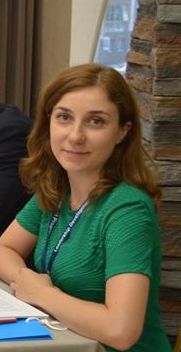 Кандидат психологічних наук, доцент, доцент кафедри педагогіки та психології управління соціальними системами імені акад. І.А. Зязюна НТУ «ХПІ». Досвід роботи – 12 років. Автор понад 80 наукових та навчально-методичних праць. Провідний лектор з дисциплін: «Диференційна психологія», «Прикладна статистика в психології», «Основи коучингу», «Психотехнології в діяльності HR-менеджера»Кандидат психологічних наук, доцент, доцент кафедри педагогіки та психології управління соціальними системами імені акад. І.А. Зязюна НТУ «ХПІ». Досвід роботи – 12 років. Автор понад 80 наукових та навчально-методичних праць. Провідний лектор з дисциплін: «Диференційна психологія», «Прикладна статистика в психології», «Основи коучингу», «Психотехнології в діяльності HR-менеджера»Кандидат психологічних наук, доцент, доцент кафедри педагогіки та психології управління соціальними системами імені акад. І.А. Зязюна НТУ «ХПІ». Досвід роботи – 12 років. Автор понад 80 наукових та навчально-методичних праць. Провідний лектор з дисциплін: «Диференційна психологія», «Прикладна статистика в психології», «Основи коучингу», «Психотехнології в діяльності HR-менеджера»Кандидат психологічних наук, доцент, доцент кафедри педагогіки та психології управління соціальними системами імені акад. І.А. Зязюна НТУ «ХПІ». Досвід роботи – 12 років. Автор понад 80 наукових та навчально-методичних праць. Провідний лектор з дисциплін: «Диференційна психологія», «Прикладна статистика в психології», «Основи коучингу», «Психотехнології в діяльності HR-менеджера»Кандидат психологічних наук, доцент, доцент кафедри педагогіки та психології управління соціальними системами імені акад. І.А. Зязюна НТУ «ХПІ». Досвід роботи – 12 років. Автор понад 80 наукових та навчально-методичних праць. Провідний лектор з дисциплін: «Диференційна психологія», «Прикладна статистика в психології», «Основи коучингу», «Психотехнології в діяльності HR-менеджера»Загальна інформація про курсЗагальна інформація про курсЗагальна інформація про курсЗагальна інформація про курсЗагальна інформація про курсЗагальна інформація про курсЗагальна інформація про курсАнотаціяАнотаціяПід час навчання здобувачі ознайомлюються з можливостями психометрики в процесі створення і апробації психологічних тестів та інструментів оцінки знань в освітньому процесі.Під час навчання здобувачі ознайомлюються з можливостями психометрики в процесі створення і апробації психологічних тестів та інструментів оцінки знань в освітньому процесі.Під час навчання здобувачі ознайомлюються з можливостями психометрики в процесі створення і апробації психологічних тестів та інструментів оцінки знань в освітньому процесі.Під час навчання здобувачі ознайомлюються з можливостями психометрики в процесі створення і апробації психологічних тестів та інструментів оцінки знань в освітньому процесі.Під час навчання здобувачі ознайомлюються з можливостями психометрики в процесі створення і апробації психологічних тестів та інструментів оцінки знань в освітньому процесі.Цілі курсуЦілі курсуМетою викладання навчальної дисципліни «Основи психометрики» є загальне ознайомлення студентів з можливостями психометричних інструментів при апробації психодіагностичних та освітніх методик.Метою викладання навчальної дисципліни «Основи психометрики» є загальне ознайомлення студентів з можливостями психометричних інструментів при апробації психодіагностичних та освітніх методик.Метою викладання навчальної дисципліни «Основи психометрики» є загальне ознайомлення студентів з можливостями психометричних інструментів при апробації психодіагностичних та освітніх методик.Метою викладання навчальної дисципліни «Основи психометрики» є загальне ознайомлення студентів з можливостями психометричних інструментів при апробації психодіагностичних та освітніх методик.Метою викладання навчальної дисципліни «Основи психометрики» є загальне ознайомлення студентів з можливостями психометричних інструментів при апробації психодіагностичних та освітніх методик.Формат Формат Лекції, практичні заняття, самостійна робота. Підсумковий контроль –іспитЛекції, практичні заняття, самостійна робота. Підсумковий контроль –іспитЛекції, практичні заняття, самостійна робота. Підсумковий контроль –іспитЛекції, практичні заняття, самостійна робота. Підсумковий контроль –іспитЛекції, практичні заняття, самостійна робота. Підсумковий контроль –іспитСеместр111111Назва темиВиди навчальної роботи здобувачів вищої освітиВиди навчальної роботи здобувачів вищої освітиВиди навчальної роботи здобувачів вищої освітиВиди навчальної роботи здобувачів вищої освітиВиди навчальної роботи здобувачів вищої освітиРазом за темоюНазва темиАктивна робота на заняттіІндиві-дуальне завданняДоповідьІнше (есе, самост.опрацюв. матер.)МКРРазом за темоюТема 1. Вступ в психометрику4-48-16Тема 2. Вимоги до якісного тесту.4448424Тема 3. Процедура створення освітнього тесту 4448-20Тема 4. Психометрична перевірка якості освітнього тесту4448424Іспит -----16ВСЬОГО161216328100РейтинговаОцінка, балиОцінка ЕСТS та її визначенняНаціональна оцінкаКритерії оцінюванняКритерії оцінюванняРейтинговаОцінка, балиОцінка ЕСТS та її визначенняНаціональна оцінкапозитивнінегативні1234590-100АВідмінно- Глибоке знання навчального матеріалу модуля, що містяться в основних і додаткових літературних джерелах;- вміння аналізувати явища, які вивчаються, в їхньому взаємозв’язку і розвитку;- вміння проводити теоретичні розрахунки;- відповіді на запитання чіткі, лаконічні, логічно послідовні;- вміння  вирішувати складні практичні задачі.Відповіді на запитання можуть  містити незначні неточності82-89ВДобре- Глибокий рівень знань в обсязі обов’язкового матеріалу, що передбачений модулем;- вміння давати аргументовані відповіді на запитання і проводити теоретичні розрахунки;- вміння вирішувати складні практичні задачі.Відповіді на запитання містять певні неточності;75-81СДобре- Міцні знання матеріалу, що вивчається, та його практичного застосування;- вміння давати аргументовані відповіді на запитання і проводити теоретичні розрахунки;- вміння вирішувати практичні задачі.- невміння використовувати теоретичні знання для вирішення складних практичних задач.64-74ДЗадовільно- Знання основних фундаментальних положень матеріалу, що вивчається, та їх практичного застосування;- вміння вирішувати прості практичні задачі.Невміння давати аргументовані відповіді на запитання;- невміння аналізувативикладений матеріал і виконувати розрахунки;- невміння вирішувати складні практичні задачі.60-63  ЕЗадовільно- Знання основних фундаментальних положень матеріалу модуля,- вміння вирішувати найпростіші практичні задачі.Незнання окремих (непринципових) питань з матеріалу модуля;- невміння послідовно і аргументовано висловлювати думку;- невміння застосовувати теоретичні положення при розвязанні практичних задач35-59FХ (потрібне додаткове вивчення)НезадовільноДодаткове вивчення матеріалу модуля може бути виконане в терміни, що передбачені навчальним планом.Незнання основних фундаментальних положень навчального матеріалу модуля;- істотні помилки у відповідях на запитання;- невміння розв’язувати прості практичні задачі.1-34F (потрібне повторне вивчення)Незадовільно-- Повна відсутність знань значної частини навчального матеріалу модуля;- істотні помилки у відповідях на запитання;-незнання основних фундаментальних положень;- невміння орієнтуватися під час розв’язання  простих практичних задачВивчення цієї дисципліни безпосередньо спирається на:На результати вивчення цієї дисципліни безпосередньо спираються:Психологія безпеки в професійній діяльностіПроєктивні методи в психологіїОснови наукових психологічних дослідженьАрт-терапіяПсихологія управлінняПсихологія впливу